ИНФОРМАЦИЯ О СРОКАХ НАЧАЛА И ЗАВЕРШЕНИЯ ПРИЕМА ДОКУМЕНТОВ, НЕОБХОДИМЫХ ДЛЯ ПОСТУПЛЕНИЯ, СРОКАХ ПРОВЕДЕНИЯ ВСТУПИТЕЛЬНЫХ ИСПЫТАНИЙ В ФГБОУ ВО «АГПУ»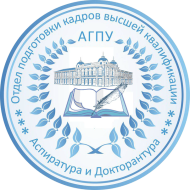 на места по договорам об оказании платных образовательных услуг по очной и заочной формам обучения на образовательные программы высшего образования – программы подготовки научно-педагогических кадров в аспирантуреПриём документов от поступающих на очную и заочную формы обучения осуществляетсяс 14 мая по 24 августа 2018 годаСрок начала вступительных испытаний – 3 сентября 2018 года; срок завершения вступительных испытаний – 21 сентября 2018 года; резервный день вступительных испытаний – 25 сентября 2018 года.